                                                   Super smooties!- Attjo, Hallonshot är kanon eftersom hallon har naturlig verkan mot bakterier, virus och svamp. Bra att ta i förkylningstider. 

Ingredienser:
2 dl frysta tinade hallon ( gärna egen plockade)
2 dl äppeljuice
½ mogen banan ( gärna ekologisk)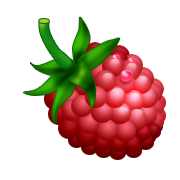 
Gör så här:
Häll alla ingredienser i en mixer. Mixa under en eller ett par minuter på hög hastighet tills allt blivit ordentligt blandat. Häll upp i glas och njut!

Efter tränings smooties
Sojamjölk är rik på protein och perfekt som bas i drycken då den hjälper till att laga musklerna efter hårt träningspass eller tävling.

2 dl sojamjölk eller havre/mandelmjölk ( gärna ekologisk)
2 dl fryst tinat valfritt bär som blåbär, björnbär, jordgubb eller hallon
½ mogen banan ( gärna ekologisk)

Gör så här:
Blanda alltsammans i mixern och mixa tills allt har blandat sig väl. Häll upp i lämplig behållare som du kan ha med i träningsväskan. 
Drick och ät gärna inom 30 minuter efter ett pass då kroppen snabbt behöver få påfyllning.


Lycka till!Sara Pålbrant, diplomerad kost och näringsrådgivare
